August 2016 Sponsorship Opportunities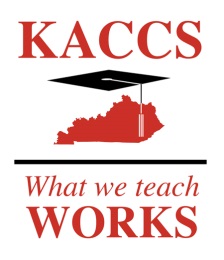 Please select the appropriate option below for your Exhibitor Registration Form.  Details can be found on the pages that follow.To combine opportunities, please contact our office.Option						    Sponsorship Cost        Information on Page	Basic Sponsorship						$535.00			       2Star Level Sponsorship					$550.00			       2Bronze Level Sponsorship – Beverage Sponsor		$775.00 	 		       2Bronze Level Sponsorship – Breakout Session Room 	$775.00			      2-3Silver Level Sponsorship – Logo Sticky Note Sponsor	$850.00			       3Silver Level Sponsor – Breakfast Sponsor			$850.00			       3Gold Level Sponsorship – Ambassador Award	 	$975.00			       3Gold Level Sponsorship – Instructor Award			$975.00 SOLD OUT		      3-4Gold Level Sponsorship – Notebook Sponsor			$975.00 SOLD OUT		       4Gold Level Sponsorship – Break Sponsor	 		$975.00			       4Platinum Level Sponsorship – Breakout Session Sponsor	$535.00 SOLD OUT		     4-5Platinum Level Sponsorship – Keynote Sponsor		$575.00 SOLD OUT		       5Diamond Level Sponsorship – Annual Meeting Printing	$1500.00			       5Diamond Level Sponsorship – Lunch Sponsor		$1500.00		                5-6Diamond Level Sponsorship – Thursday Board Dinner	$1600.00 SOLD OUT		       6Many of these options are limited.  For an updated list, visit www.kycareercolleges.org and Consult the EVENTS page on our website for current available opportunities.For additional information or to ensure your selection is guaranteed, contact us at candacebensel@kycareercolleges.org or 502.727.3456.  SPONSORSHIP OPPORTUNITIESBasic Level Sponsorship ($535*)Exhibit table for the event2 name badgesAnnual membership Name recognition in quarterly KACCS newslettersName recognition as an associate member on KACCS websiteOpportunity to join a KACCS committee**Electricity additional $30**Additional name tags available for $75/personStar Level Sponsorship ($550*)Exhibit table for the event2 name badges Annual membership Name recognition in quarterly KACCS newslettersName recognition as an associate member on KACCS websiteOpportunity to join a KACCS committeeRecognition as a door prize donor at the closing ceremonyName printed on door prize check-off formBag insert for event (OPTIONAL) – materials must be received by August 10Opportunity to submit door prize of $25 or greater value sent to KACCS by August 10**Electricity additional $30**Additional name tags available for $75/personBronze Level Sponsorship – Beverage Sponsor ($775*) – ONLY ONE AVAILABLE Exhibit table for the event2 name badges Full color company logo on event agendaAnnual membership Name recognition in quarterly KACCS newslettersName recognition as an associate member on KACCS websiteOpportunity to join a KACCS committeeOpportunity to submit door prize of $25 or greater value sent to KACCS by August 10Bag insert (OPTIONAL) – materials must be received by August 10**Electricity additional $30**Additional name tags available for $75/personBronze Level Sponsorship – Breakout Session Room Sponsor ($775*) – THREE AVAILABLE Exhibit table for the event2 name badges Sole sponsorship of a breakout room with full color company logo on signage outside breakout roomAnnual membershipName recognition in quarterly KACCS newslettersName recognition as an associate member on KACCS websiteOpportunity to join a KACCS committeeOpportunity to submit door prize of $25 or greater value sent to KACCS by August 10Bag insert (OPTIONAL) – materials must be received by August 10**Electricity additional $30**Additional name tags available for $75/personSilver Level Sponsorship – Logo Sticky Note Sponsor ($850*) – ONLY ONE AVAILABLEExhibit table for the event2 name badges Logo printed on sticky note booklet included in each conference bagQuarter page color advertisement in event program (must be submitted in JPG format by August 5) Annual membership Name recognition in quarterly KACCS newslettersName recognition as an associate member on KACCS websiteOpportunity to join a KACCS committeeOpportunity to submit door prize of $25 or greater value sent to KACCS by August 10Bag insert (OPTIONAL) – materials must be received by August 10**Electricity additional $30**Additional name tags available for $75/personSilver Level Sponsorship – Breakfast Sponsor ($850*) – ONLY ONE AVAILABLEExhibit table for the event2 name badges Full color logo on event agenda as breakfast sponsorQuarter page color advertisement in event program (must be submitted in JPG format by August 5) Annual membership Name recognition in quarterly KACCS newslettersName recognition as an associate member on KACCS websiteOpportunity to join a KACCS committeeOpportunity to submit door prize of $25 or greater value sent to KACCS by August 10Bag insert (OPTIONAL) – materials must be received by August 10**Electricity additional $30**Additional name tags available for $75/personGold Level Sponsorship – Ambassador Award ($975*) – ONLY ONE AVAILABLEExhibit table for the event3 name badgesQuarter page color advertisement in event program (must be submitted in JPG format by August 5) Full color company logo on event agendaLogo included on presentation trophy for awardOpportunity to present award and cash prize during luncheon at the eventAnnual membership Name recognition in quarterly KACCS newslettersName recognition as an associate member on KACCS websiteOpportunity to join a KACCS committeeOpportunity to submit door prize of $25 or greater value sent to KACCS by August 10Bag insert (OPTIONAL) – materials must be received by August 10**Electricity additional $30**Additional name tags for Friday Annual Meeting available for $75/personGold Level Sponsorship – Instructor Award Sponsor ($975*) – ONLY ONE AVAILABLEExhibit table for the event3 name badges Quarter page color advertisement in event program (must be submitted in JPG format by August 5) Logo printed on awardOpportunity to present awards and cash prizes to winnersFull color company logo on event agendaAnnual membershipName recognition in quarterly KACCS newslettersName recognition as an associate member on KACCS websiteOpportunity to join a KACCS committeeOpportunity to submit door prize of $25 or greater value sent to KACCS by August 10Bag insert (OPTIONAL) – materials must be received by August 10**Electricity additional $30**Additional name tags available for $75/personGold Level Sponsorship – Notebook Sponsor ($975*) – ONLY ONE AVAILABLE Exhibit table for the event2 name badges for Friday MeetingQuarter page color advertisement in event program (must be submitted in JPG format by August 5) Logo printed on notebook included in each conference bagAnnual membershipName recognition in quarterly KACCS newslettersName recognition as an associate member on KACCS websiteOpportunity to join a KACCS committeeOpportunity to submit door prize of $25 or greater value sent to KACCS by August 10Bag insert (OPTIONAL) – materials must be received by August 10**Electricity additional $30**Additional name tags available for $75/personGold Level Sponsorship – Afternoon Break/Snack ($975*) – ONLY ONE AVAILABLEExhibit table for the event2 name badges Quarter page color advertisement in event program (must be submitted in JPG format by August 5) Full color logo printed on event agenda Annual membershipName recognition in quarterly KACCS newslettersName recognition as an associate member on KACCS websiteOpportunity to join a KACCS committeeOpportunity to submit door prize of $25 or greater value sent to KACCS by August 10Bag insert (OPTIONAL) – materials must be received by August 10**Electricity additional $30**Additional name tags available for $75/personPlatinum Level Sponsorship – Breakout Session Sponsor ($535*) Exhibit table for the event2 vendor name badges 2 speaker name badgesFull color company logo on event AgendaCompany recognition in session welcomeOpportunity to share information about your company for the first OR last 5 minutes (maximum) of the presentationRecognition in event program as a speaker sponsorElectricity available at no cost upon request – please make request on registration formAnnual membershipName recognition in quarterly KACCS newslettersName recognition as an associate member on KACCS websiteOpportunity to join a KACCS committeeBag insert (OPTIONAL) – materials must be received by August 10Opportunity to submit door prize of $25 or greater value sent to KACCS by August 10**Sponsors will cover all speaker costs**Additional name tags available for $75/personPlatinum Level Sponsorship - Keynote Sponsor ($575*) – ONE AVAILABLEExhibit table for the event2 vendor name badges 2 speaker name badges Full color company logo on event AgendaCompany recognition in keynote welcomeOpportunity to share information about your company for the first OR last 5 minutes (maximum) of the presentationRecognition in event program as a speaker sponsorElectricity available at no cost upon request – please make request on registration formAnnual membershipName recognition in quarterly KACCS newslettersName recognition as an associate member on KACCS websiteOpportunity to join a KACCS committeeBag insert (OPTIONAL) – materials must be received by August 10Opportunity to submit door prize of $25 or greater value sent to KACCS by August 10**Sponsors will cover all speaker costs**Additional name tags available for $75/personDiamond Level Sponsorship – Printing Sponsor ($1500*) – ONLY ONE AVAILABLE Double table booth size for the event3 name badges Full page color advertisement in event program (submit by August 5)Electricity available at no cost upon request – please make request on registration formAnnual membershipName recognition in quarterly KACCS newslettersName recognition as an associate member on KACCS websiteOpportunity to join a KACCS committeeOpportunity to submit door prize of $25 or greater value sent to KACCS by August 10Bag insert (OPTIONAL) – materials must be received by August 10**Additional name tags for Friday Annual Meeting available for $75/personDiamond Level Sponsorship – Lunch Sponsor ($1500*) – ONLY ONE AVAILABLE Double table booth size for the event3 name badges Full color logo on event agendaHalf page color advertisement in event program (submit by August 5)Opportunity to welcome attendees during lunch break and speak about your company (5 minutes)Electricity available at no cost upon request – please make request on registration formAnnual membershipName recognition in quarterly KACCS newslettersName recognition as an associate member on KACCS websiteOpportunity to join a KACCS committeeOpportunity to submit door prize of $25 or greater value sent to KACCS by August 10Bag insert (OPTIONAL) – materials must be received by August 10**Additional name tags for Friday Annual Meeting available for $75/personDiamond Level Sponsorship – Thursday Evening Board Dinner Sponsor (1600*) – ONLY ONE AVAILABLE Exclusive opportunity to meet with KACCS board members over dinner Thursday evening prior to eventOpportunity to present or provide materials to board members at board dinnerOpportunity to invite up to 7 additional guests to this leadership dinnerExhibit table for the event Friday2 name badges for FridayHalf page color advertisement in event program (submit by August 5)Electricity available at no cost upon request – please make request on registration formAnnual membershipName recognition in quarterly KACCS newslettersName recognition as an associate member on KACCS websiteOpportunity to join a KACCS committeeOpportunity to submit door prize of $25 or greater value sent to KACCS by August 10Bag insert (OPTIONAL) – materials must be received by August 10**Additional name tags for Friday Annual Meeting available for $75/person